O R G A N I Z A C E    D N E    V   M Š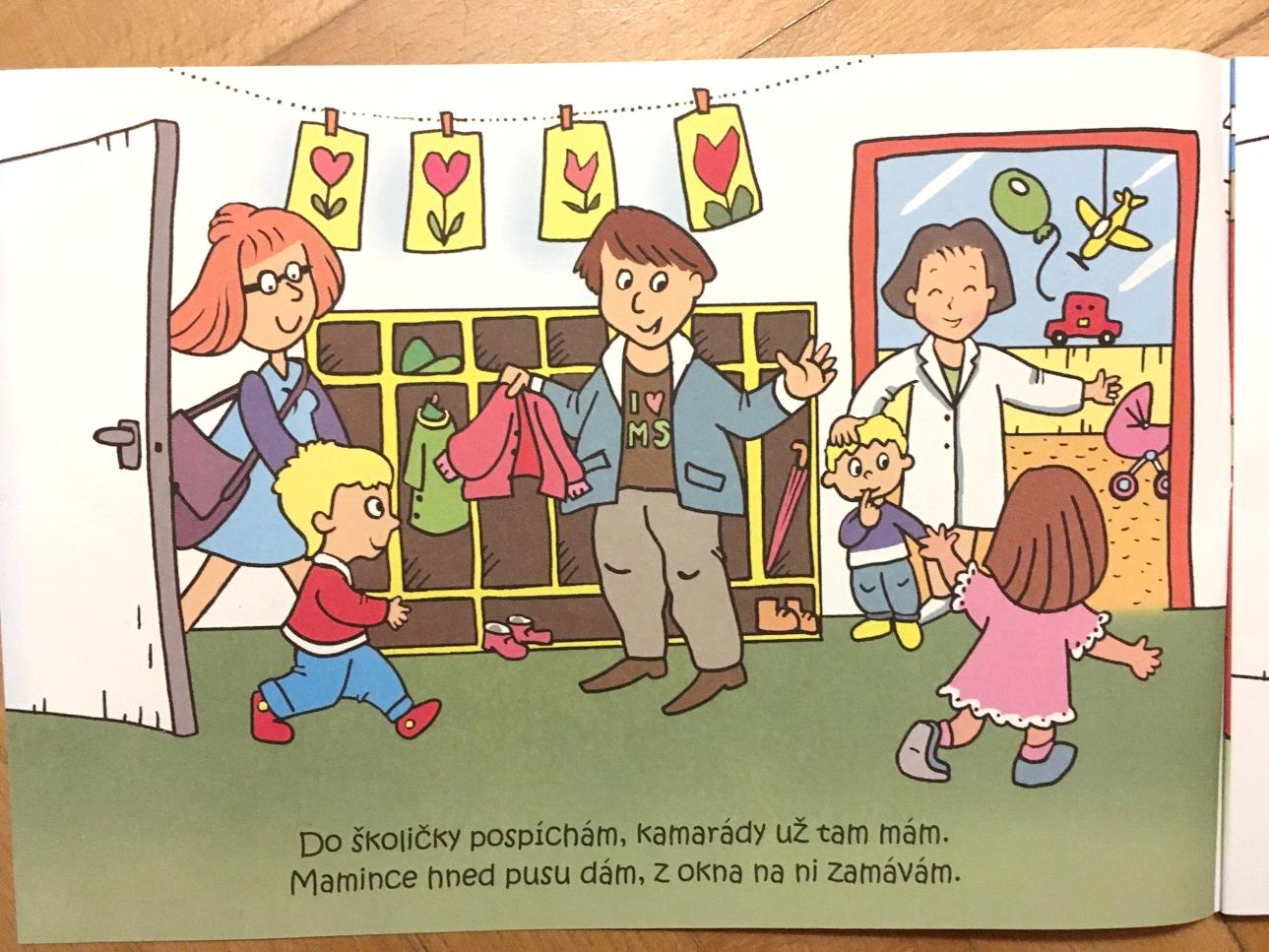 Organizace dne (tj. režim dne) je vyvěšenv každé třídě mateřské školy .Přiveďte své dítě do MŠ do 8 hodin s ohledem na výchovně vzdělávací proces.Děti, které odcházejí z MŠ po obědě, si vyzvedněte v době od 12:00 do 12:15 hod. Po této době začíná polední klid dětí a úklid v prostorách mateřské   školy.Odpoledne vyzvedávejte děti nejpozději: ve Třídách 1 – 5  v 15:50 hodin  ve Třídách  6 a 7 v 16:50 hodin, abyste měli dostatek času na  převlečení   a  odchod  z  MŠ. Ukončení provozu MŠ je v 17 hodin.  Provoz mezi 16 – 17 hodinou je z organizačních důvodů pouze ve třídách  6  a  7. Pro potřebu zaměstnaných rodičů, tam budou předem nahlášené děti z jiných tříd, převedeny.Neposílejte pro děti osoby, které nejsou uvedeny ve Zmocnění k předání dítěte.